Informācijas izvietošanas un strukturēšanas paraugs pašvaldības mājaslapā kādā no pamata sadaļāmpar dalību VIAA projektā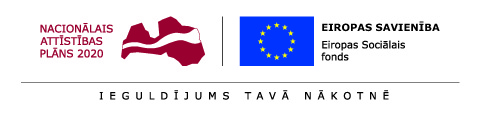 Rēzeknes novada pašvaldība piedalās projektā “Nodarbināto personu profesionālās kompetences pilnveide”